20-я Юбилейная Северо-Западная научно-практическая конференция «Санкт-Петербург – Фармакотерапия-2016» 
10-й Юбилейный Санкт-Петербургский гепатологический конгресс 
Санкт-Петербургский Пленум Правления НОГРОтель Парк Инн от Рэдиссон «Пулковская» (пл. Победы, д. 1, ст. м. «Московская»)ПРОГРАММАСреда, 23 марта 2016 годаНачало в 1000 (регистрация с 0930). Вход для специалистов свободный.1000-1005	Открытие конференции и конгресса 	Лазебник Л.Б., президент Научного общества гастроэнтерологов России, Москва 
Засухина Т.Н., заместитель председателя Комитета по здравоохранению 
Силин А.В., проректор по науке и международному сотрудничеству СЗГМУ им. И.И. Мечникова, Санкт-Петербург 
Ткаченко Е.И., вице-президент НОГР, Санкт-Петербург 
Радченко В.Г., декан лечебного факультета СЗГМУ им. И.И. Мечникова, Санкт-Петербург1005-1230	Пленарное заседаниеПредседатели: Лазебник Л.Б., Ткаченко Е.И., Радченко В.Г., Ситкин С.И. 1005-1030	Ткаченко Е.И., СЗГМУ им. И.И. Мечникова, Санкт-Петербург 
Трофологические аспекты ноосферогенеза1030-1100	Лазебник Л.Б., МГМСУ им. А.И. Евдокимова 
Новые возможности в лечении хронических заболеваний печени1100-1130	Ситкин С.И., СЗГМУ им. И.И. Мечникова, Гос. НИИ ОЧБ ФМБА России, Санкт-Петербург 
Перспективы стандартной и биологической терапии при язвенном колите1130-1200	Авалуева Е.Б., СЗГМУ им. И.И. Мечникова, Санкт-Петербург 
Использование препаратов месалазина при воспалительных заболеваниях кишечника1200-1230	Захаренко С.М., Военно-медицинская академия им. С.М. Кирова, Санкт-Петербург 
Микрофлора как метаболический орган1230-1300	Перерыв1300-1430	Симпозиум (при поддержке компании «Берлин-Хеми/А. Менарини») 
Современные подходы к терапии заболеваний гепатопанкреатической зоны Председатели: Ткаченко Е.И., Радченко В.Г.1300-1335	Пахомова И.Г., СЗГМУ им. И.И. Мечникова, Санкт-Петербург 
Дифференцированный подход к назначению ферментных препаратов в терапевтической практике 1335-1410	Радченко В.Г., СЗГМУ им. И.И. Мечникова, Санкт-Петербург 
Применение гепатопротекторов при хронических диффузных заболеваниях печени1410-1430	Ткаченко Е.И., СЗГМУ им. И.И. Мечникова, Санкт-Петербург 
Заключительное слово1430-1500	Кофе-брейк1500-1800	Продолжение конференции и конгрессаПредседатели: Авалуева Е.Б., Орешко Л.С., Селиверстов П.В., Шемеровский К.А.1500-1520	Орешко Л.С., СЗГМУ им. И.И. Мечникова, Санкт-Петербург 
Болезни и синдромы поражения печени и кишечника у взрослых и детей 1520-1545	Ситкин С.И., СЗГМУ им. И.И. Мечникова, Гос. НИИ ОЧБ ФМБА России, Санкт-Петербург 
Таксономический и метаболический дисбиоз при синдроме раздраженного кишечника и возможности его коррекции 1545-1605	Авалуева Е.Б., СЗГМУ им. И.И. Мечникова, Санкт-Петербург 
Перспективы использования пробиотиков в лечении синдрома раздраженного кишечника1605-1625	Сказываева Е.В., СЗГМУ им. И.И. Мечникова, Санкт-Петербург 
Инновационные подходы к лечению НПВП-гастропатий 1625-1645	Селиверстов П.В., СЗГМУ им. И.И. Мечникова, Санкт-Петербург, Санкт-Петербург 
Алгоритм коррекции дислипидемии у больных неалкогольной жировой болезнью печени 1645-1705	Авалуева Е.Б., СЗГМУ им. И.И. Мечникова, Санкт-Петербург 
Современные аспекты курации пациентов с билиарными дисфункциями1705-1720	Приходько Е.М., СЗГМУ им. И.И. Мечникова, Санкт-Петербург 
Роль препаратов масляной кислоты в лечении СРК1720-1740	Хорошилов И.Е., СЗГМУ им. И.И. Мечникова, Санкт-Петербург
Нутриционно-метаболическая терапия: новые возможности и перспективы1740-1755	Шемеровский К.А., Санкт-Петербург 
Рациональная фармакотерапия брадиэнтерии1755-1800	Обсуждение докладов и дискуссия 1800	Мини-фуршет20-я Юбилейная Северо-Западная научно-практическая конференция «Санкт-Петербург – Фармакотерапия-2016» 
10-й Юбилейный Санкт-Петербургский гепатологический конгресс 
Санкт-Петербургский Пленум Правления НОГРОтель Парк Инн от Рэдиссон «Пулковская» (пл. Победы, д. 1, ст. м. «Московская»)ПРОГРАММАЧетверг, 24 марта 2016 годаНачало в 1000 (регистрация с 0930). Вход для специалистов свободный.1000-1200	Пленарное заседаниеСопредседатели: Радченко В.Г., Ткаченко Е.И., Пальгова Л.К.1000-1040	Радченко В.Г., СЗГМУ им. И.И. Мечникова, Санкт-Петербург 
Особенности диагностики и лечения системных проявлений у больных хроническими заболеваниями печени 1040-1100	Назаренко Л.И., СЗГМУ им. И.И. Мечникова, Санкт-Петербург 
Функциональные расстройства билиарного тракта 1100-1120	Мехтиев С.Н., ПСПбГМУ им. акад. И.П. Павлова 
Алкогольная и неалкогольная жировая болезнь печени. 
Принципы дифференцированной терапии1120-1140	Пальгова Л.К., СЗГМУ им. И.И. Мечникова 
Коррекция окислительного стресса при неинфекционных заболеваниях печени1140-1200	Селиверстов П.В., СЗГМУ им. И.И. Мечникова, Санкт-Петербург 
Лечение желчнокаменной болезни на фоне НАЖБП1200-1220	Перерыв1220-1500	Продолжение пленарного заседанияСопредседатели: Голофеевский В.Ю., Добрица В.П., Селиверстов П.В., Хорошилов И.Е.1220-1240	Хорошилов И.Е., СЗГМУ им. И.И. Мечникова, Санкт-Петербург
Потеря массы тела: от саркопении до кахексии1240-1310	Голофеевский В.Ю., Военно-медицинская академия им. С.М. Кирова, Санкт-Петербург 
Патоморфогенез хронического гастрита: общие закономерности, современные противоречия 
и концептуальные перспективы1310-1330	Добрица В.П., СЗГМУ им. И.И. Мечникова, Санкт-Петербург
Биотехнологические и клинические алгоритмы оптимального производства и назначения пробиотиков в гастроэнтерологии и гепатологии1330-1350	Приходько Е.М., Селиверстов П.В., Радченко В.Г., СЗГМУ им. И.И. Мечникова, 
Санкт-Петербург 
Возможности регенеративной терапии в лечении хронических гепатитов 1350-1410	Некрасова А.С., Стельмах В.В., Козлов В.К., СЗГМУ им. И.И. Мечникова, 
Санкт-Петербург
Особенности иммунных нарушений у больных хроническим вирусным гепатитом C 
с метаболическим синдромом1410-1430	Шевелева Е.В., ПСПбГМУ им. акад. И.П. Павлова 
Кинетика диафрагмы у больных идиопатическим фиброзирующим альвеолитом 
и гастроэзофагеальной рефлюксной болезнью1430-1500	Обсуждение докладов и дискуссия. 
Закрытие конференции и конгресса 1500	Кофе-брейк20-я Юбилейная Северо-Западная научно-практическая конференция 
«Санкт-Петербург – Фармакотерапия-2016» 
10-й Юбилейный Санкт-Петербургский гепатологический конгресс 
Санкт-Петербургский Пленум Правления НОГРОФИЦИАЛЬНАЯ ИНФОРМАЦИЯ Сопредседатели: 	А.В. Силин, Л.Б. Лазебник, Е.И. Ткаченко, В.Г. РадченкоНаучный оргкомитет:	Е.Б. Авалуева, Е.М. Булатова, Т.Я. Вахитов, Г.В. Волынец, В.Ю. Голофеевский, А.В. Гордиенко, В.Б. Гриневич, В.П. Добрица, Т.Н. Жигалова, С.М. Захаренко, Е.А. Корниенко, Л.Б. Лазебник, С.Н. Мехтиев, Л.С. Орешко, Л.К. Пальгова, В.Г. Радченко, С.В. Рычкова, Б.Х. Самедов, П.В. Селиверстов, А.В. Силин, С.И. Ситкин, А.Н. Суворов, Д.П. Тарусин, Е.И. Ткаченко, И.Е. Хорошилов, М.А. Шевяков, К.А. Шемеровский и др.Ответственные секретари:	С.И. Ситкин, П.В. Селиверстов, Д.П. ТарусинРоссийская академия наук Научное общество гастроэнтерологов России Комитет по здравоохранению Правительства 
Санкт-Петербурга, СЗГМУ им. И.И. Мечникова СПбГПМУ, Гос. НИИ ОЧБ ФМБА России, 
Военно-медицинская академия им. С.М. Кирова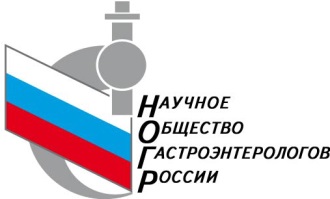 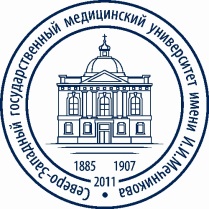 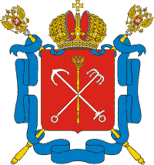 Российская академия наук Научное общество гастроэнтерологов России Комитет по здравоохранению Правительства 
Санкт-Петербурга, СЗГМУ им. И.И. Мечникова СПбГПМУ, Гос. НИИ ОЧБ ФМБА России, 
Военно-медицинская академия им. С.М. КироваГенеральные спонсоры: 	«Др. Фальк Фарма»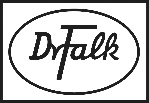 ЗАО «Фармацевтическое предприятие “Оболенское”»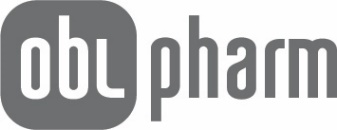 Главные организаторы: 	ООО «Аванетик»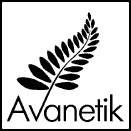 ООО «Гастро»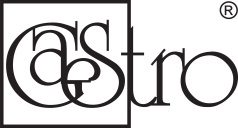 